+ FIRST CONGREGATIONAL CHURCHAn Open and affirming congregation of theUnited Church of Christ, Saugus, MassachusettsService of Worship & Communion Sunday, 10 a.m.1st Sunday of Advent, December 2, 2018Scripture reader is Terri LeanderCoffee Hour Host is Karen SpencerPRELUDE    						 WELCOME & ANNOUNCEMENTSBRINGING IN THE LIGHT: “Silent Night”         LIGHTING THE ADVENT CANDLE OF HOPE: “Peace” Virginia and Rick Eastman Prayer Response: Fill us with your peace and light, make the world so calm and bright OPENING HYMN:  “O Come, O Come, Emmanuel” HOP 149PASSING THE PEACE	Leader: Peace be with you,              People: And also with you. CHILDREN’S MOMENTSung Response: “O Little Town of Bethlehem” v.1SCRIPTURE:  Isaiah 2:1-4; 9:2, 6-7 (SP, LP)(SP=Small print Bible; LP=Large print Bible)ANTHEM Sermon:  	         “Light”		Rev. Jenn Macy	PRAYERS OF THE PEOPLE:Sung Response:Longing for light, we wait in darknessLonging for truth, we turn to you Make us your own, your holy peopleLight for the world to see (Chorus) Christ be our light, shine in our hearts Shine through the darkness Christ be our light, shine in your church gathered today OFFERTORY: “We Praise You, O God” #420 NCHCONFESSION AND ASSURANCE INVITATION:Leader: The Lord be with youPeople: And also with youLeader: Lift up your hearts People: We lift them up to GodLeader: Let us give thanks to the Lord our God People: It is right to give God thanks and praise Sung Response (to the tune of Christ be Our Light): You are our light, You are our God Piercing the dark night. Blessed are the ones, Shining their light Now in your name COMMUNION: Leader: ...And so we offer ourselves in union with Christ’s offering of salvation:People: Christ has died, Christ is risen, Christ will come again.
Sung Response:Longing for food, many are hungry.longing for water, many still thirst.Make us your bread, broken for others,shared until all are fed.Christ be our light! Shine in our hearts,Shine through the dark night.Christ, be our light!Shine in your church gathered today.HYMN:            “Taste and See”              HOP#185INTINCTION: “Let Us Break Bread Together” #330 NCHGRATITUDE PRAYER (after communion):Our Father, who art in heaven, hallowed be thy name.  Thy kingdom come, thy will be done, on earth as it is in heaven.  Give us this day our daily bread; and forgive us our trespasses, as we forgive those who trespass against us; and lead us not into temptation, but deliver us from evil.  For thine is the kingdom, the power and the glory forever.  Amen.*CLOSING HYMN: Holy God We Praise Thy Name NCH 276BENEDICTIONPOSTLUDE		                                         	Rebecca Harrold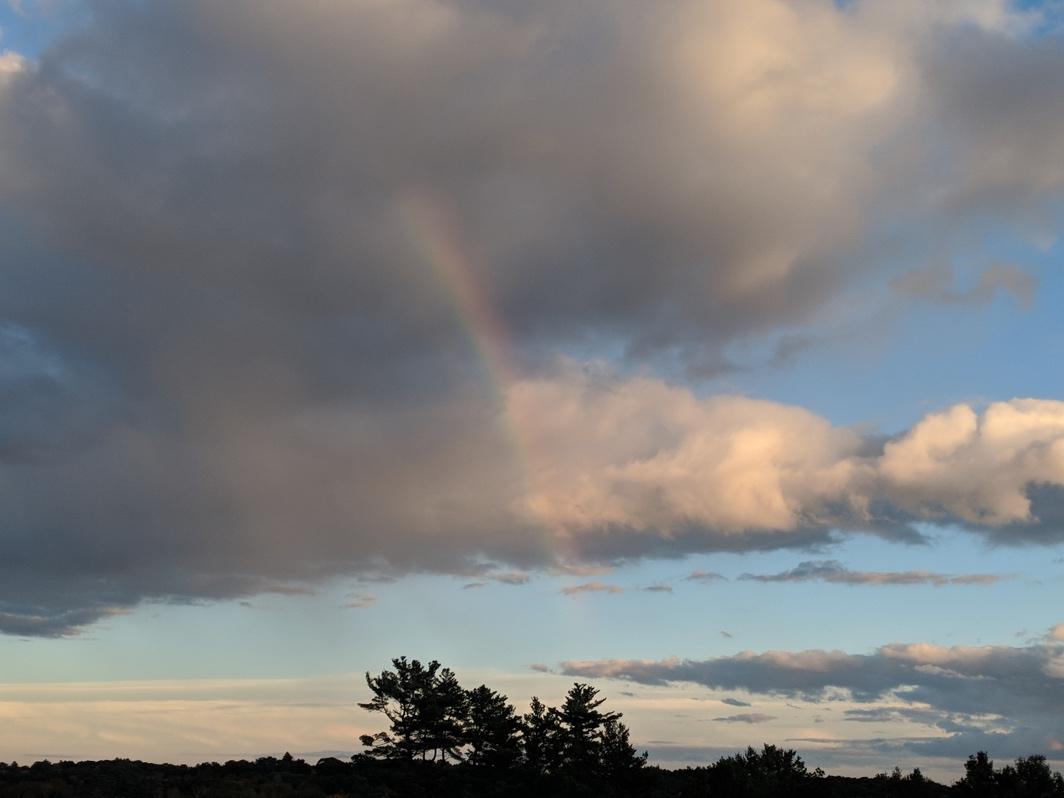 First Sunday of AdventDecember 2, 2018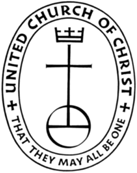 First Congregational Church, United Church of Christ300 Central Street, Saugus, MA  01906Rev. Jenn MacyOffice 781-233-3028Vanessa Byrne, Secretary Rebecca Harrold, Church Musician E-mail address:  uccsaugus@verizon.net   Website:  http://1stchurchsaugus.org   Facebook: https:www.facebook.com/uccsaugus   Healing Circle: https://facebook.com/healingcirclesaugus